Międzynarodowy Konkurs Róż         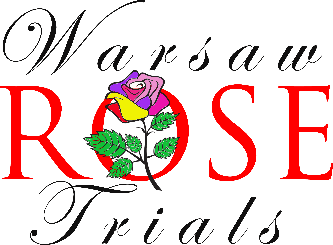   International Rose Competition  Internationaler RosenwettbewerbImię i nazwisko / Name:        _______________________________________________________________Adres / Address:          ____________________________________________________________________                                        ____________________________________________________________________Telefon / Phone Number:        (+ __ __ )  __________________  E-mail:    ___________________________Niniejszym zgłaszam następujące odmiany róż do konkursu w sekcji A:Herby I apply for entry the following rose varieties in section A:Data / Date:                __ __ / __ __ / __ __ __ __      Podpis / Signature:   ______________________KategoriaCategoryOdmianaVariety name(Breeder’s Code + Variety if exists)LiczbaQuantityBarwaColourWysokośćHight (cm)Rok i kraj powstaniaYear and country of breedingHodowcaBreeder’s nameTwórcaCreator’s name(Optional)12345678910